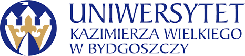 Bydgoszcz, 29.05.2024r.Dotyczy: „Opieka serwisowa i powdrożeniowa na oprogramowanie SIMPLE.ERP ” Numer postępowania: UKW/DZP-281-D-16/2024Informacja z otwarcia ofertDziałając na podstawie art. 222 ust. 5 ustawy z dnia 11 września 2019r.Prawo zamówień publicznych, zwanej dalej „ustawą”, Zamawiający przekazuje następujące informacje o:Nazwach albo imionach i nazwiskach oraz siedzibach lub miejscach prowadzonej działalności gospodarczej albo miejscach zamieszkania wykonawców, których oferty zostały otwarte, cenach lub kosztach zawartych w ofertach:Z-ca Kanclerza UKWmgr Mariola Majorkowska„Dostawa aparatury badawczej - czytnik OSL”„Dostawa aparatury badawczej - czytnik OSL”„Dostawa aparatury badawczej - czytnik OSL”„Dostawa aparatury badawczej - czytnik OSL”NrNazwa (firma) i adres WykonawcyNazwa kryteriumWartość1SIMPLE" SPÓŁKA AKCYJNA 04-555 Warszawaul. Bronisława Czecha 49/51cena brutto457 867,50 PLN